OKNO DO PRÍRODYVytvorte si svoje okno do prírody. Nájdite si vetvičky, ktoré v rohoch zviažete špagátom, trávou do štvorca, alebo obdĺžnika.  Z ohybných prútov môžete vyrobiť kruh, či ovál, alebo si okienko vystrihnite ešte doma z kartónu, či z papiera. Potom už stačí nastaviť okno tam kam chceme  zamerať  pozornosť. Pozorujte oblohu , život v tráve, na kôre stromu...Pýtame sa detí čo objavili, zažili, či ich to upokojovalo, alebo cítili chuť objavovať...Z okna sa môže stať rám pre obrázok , ktorý v ňom deti poskladajú z toho čo v okolí nájdu, alebo čo doň kriedou nakresliaDeti môžu porozprávať príbehy, ktoré v okne videliOkno môžu zavesiť na konár stromu a vznikne stromový televízorDeti môžu v okne moderovať  prírodopisný program o okolí....https://www.youtube.com/watch?v=M0R_KYODI3Q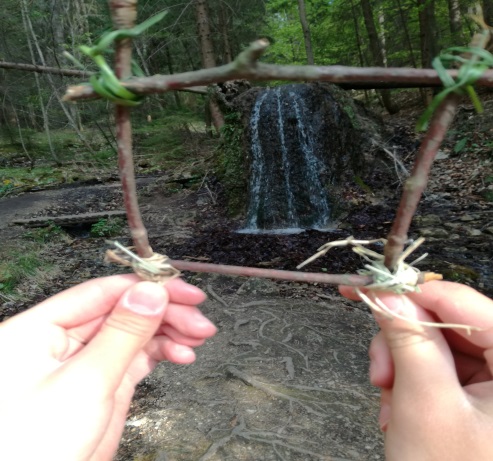 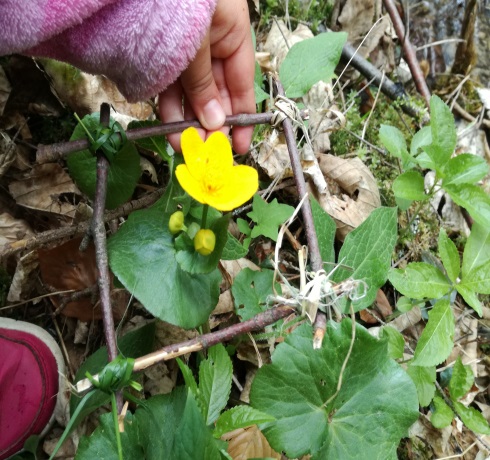 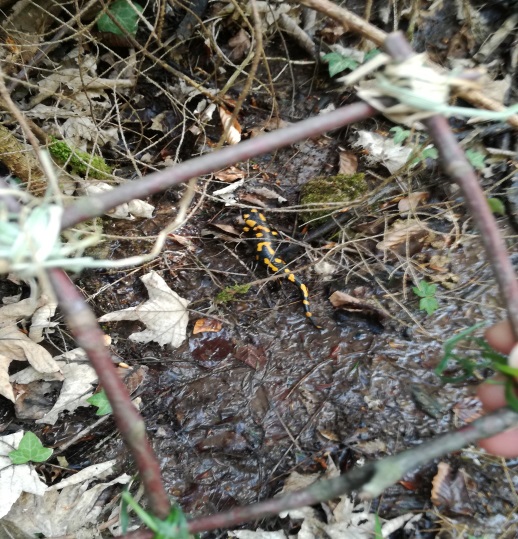 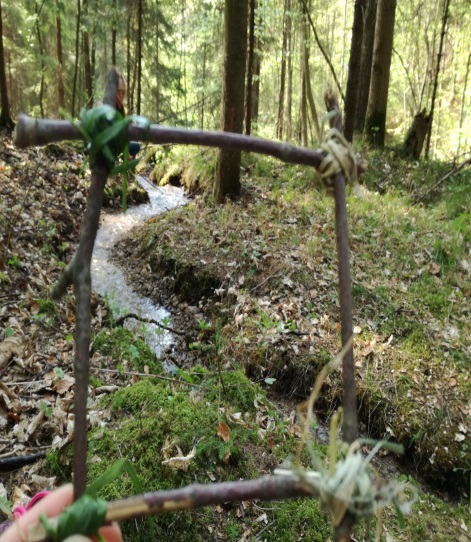 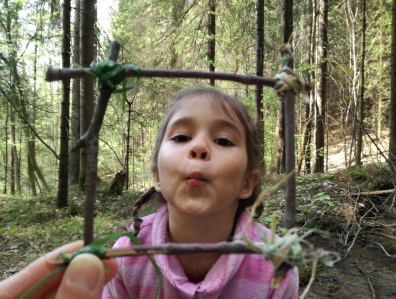 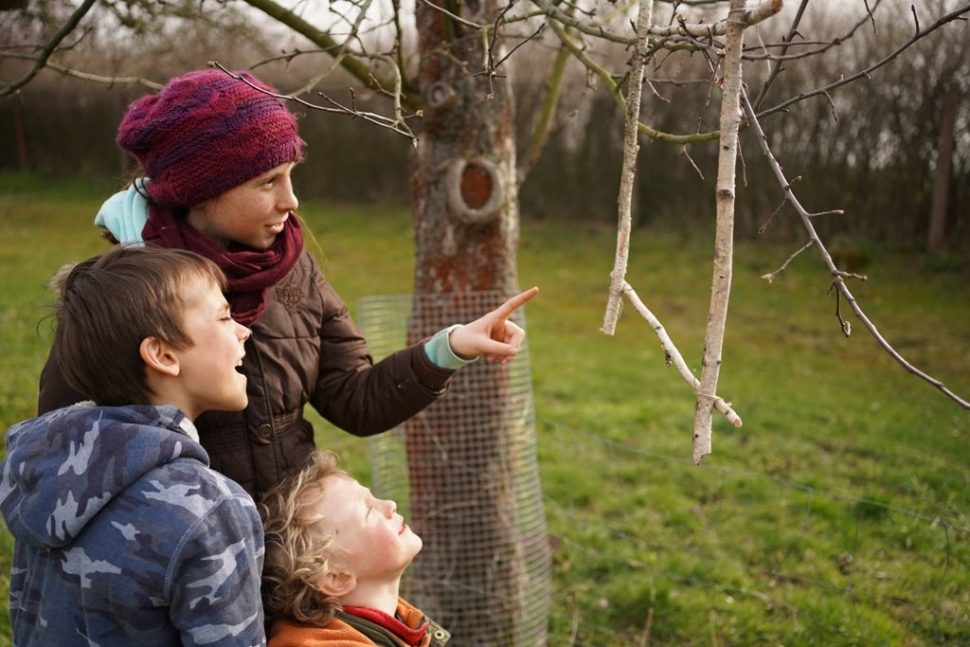 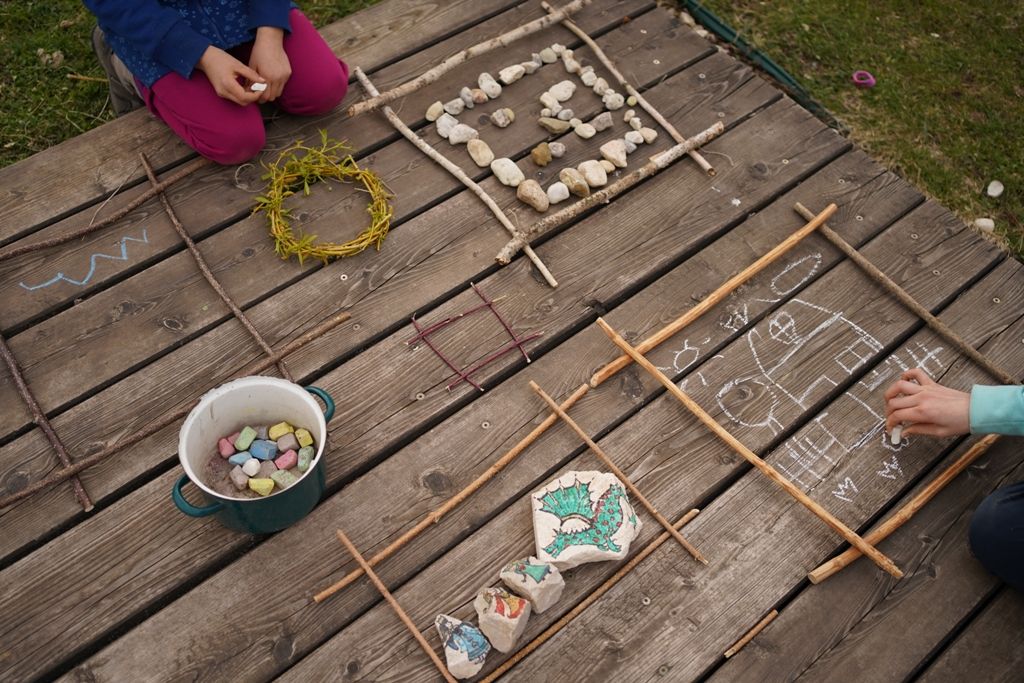 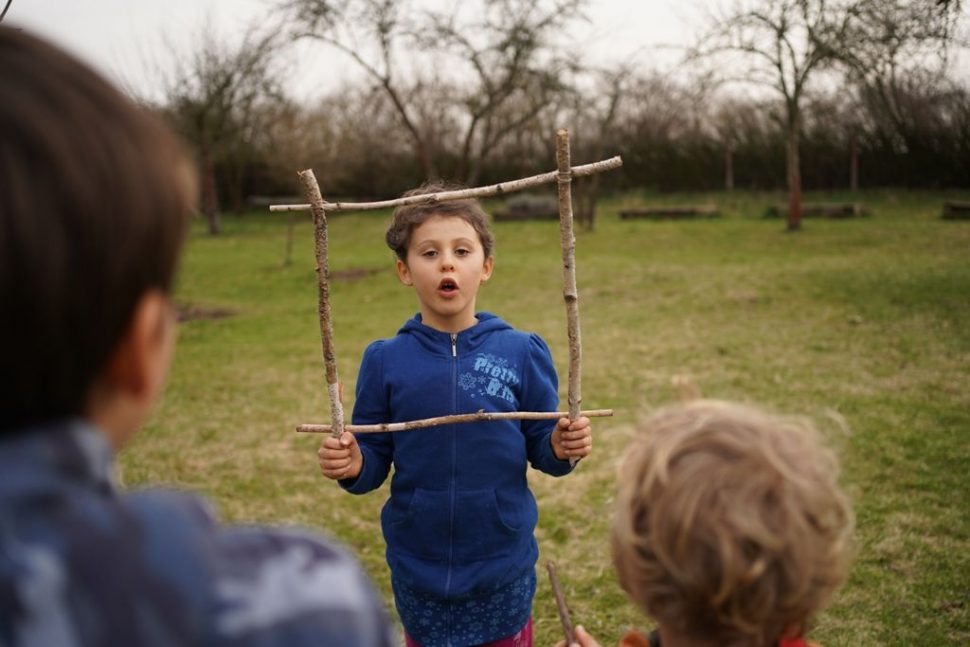 